ZAŁĄCZNIK 4 do Standardów ukończenia studiów podyplomowych w WSBGorzów Wlkp., dnia ........ ………………………….… r.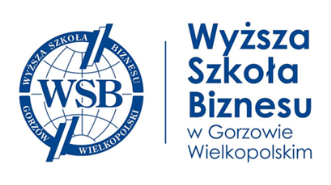 Zatwierdzenie pracy przez promotoraZatwierdzam pracę końcową/ projekt końcowy/ dokumentację egzaminu końcowego* pt. .........................................................................................................................................................................................................................................................................................................................................................................................................................................................................................................Pani/Panu ................................................................................................................................................, specjalność studiów podyplomowych ........................................................................................................................................................................................................................................................................, nr albumu ………………………………....................................................................                                                                                                                                                                                Podpis promotora* niepotrzebne skreślić